UNIVERSITY COLLEGE BIRMINGHAM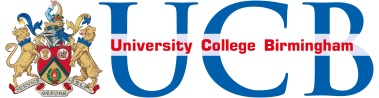 Masters Intern Bursary Application FormPlease see the detailed criteria for eligibility.NOTE: only those application meeting the criteria and conditions in full will be considered for this scheme. If you do not meet one or more conditions DO NOT APPLY as such applications will be automatically rejected. Completion of this application does NOT in itself guarantee a Masters Intern Bursary.APPLICATION PROCEDURETo apply for a scholarship, please complete this application form and attach the required evidence as listed in the prevailing Scholarship Scheme. The form and other required evidence must be provided within the timescales listed in the Scholarship Scheme by email to: MastersInterns@ucb.ac.uk  Queries about the procedure, applications and evidence to be provided may be made to MastersInterns@ucb.ac.uk , telephone +44 121 232 4463SCHOLARSHIP APPLICATION FORMFull name (please underline the family name)Mr/Mrs/Miss/DrPostal addressTelephone number (give mobile phone number and landline number if possible)Email addressNationality Country of residence at the time of applicationMale/FemaleCurrent Programme of Study at UCBUCB Student ID No.UCB offer letter number (if applicable)UCB Programme applied forProgramme start dateScholarship statementPlease provide below information required for the particular category of scholarship (as outlined in the Scholarship Scheme) which you believe makes you eligible for an award. Applicants should note that there are many scholarship applications and those which provide substantial relevant information are more likely to be successful. Continue on additional sheets if necessaryScholarship statementPlease provide below information required for the particular category of scholarship (as outlined in the Scholarship Scheme) which you believe makes you eligible for an award. Applicants should note that there are many scholarship applications and those which provide substantial relevant information are more likely to be successful. Continue on additional sheets if necessary



Scholarship statement, continued…



Scholarship statement, continued…Evidence attached to this applicationPlease provide below a list of the documents you have included as evidence with your application (for instance, Exam Certificates, letters of recommendation, evidence of sporting excellence, as appropriate to the type of scholarship applied for).